Vocabulary Learning Homework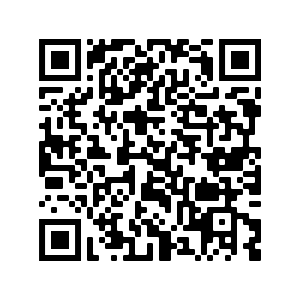 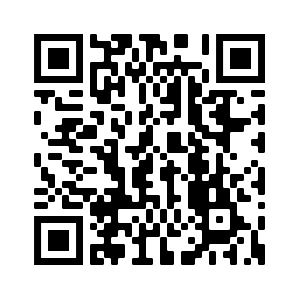 Year 8 Spanish – Term 2.2 Week 1Part 1: Practise on Quizlet for 15 minutes. Do the following tasks: Write (both translating into English and into Spanish); Spell (hear & type); Test (all questions).Parts 2-4 will take about 15 minutes. Part 2: Listen and repeat the word, then spell it in Spanish, then write it in English. Access your audio file here (or scan the QR code above).	Part 3a) Associations: Click on the box next to the word that is most closely connected with the word in bold.Part 3b) Antonyms: Click on the box next to the word that has the opposite meaning to the word in bold.Part 3c) Synonyms: Click on the box next to the word with the most similar meaning to the word in bold.Part 3d) Sentence completion: Click on the box next to all of the words that could fill the gap to form a grammatically correct sentence with a sensible meaning.Part 4: SpeakingBefore you start Part 4, go to: vocaroo.com. It will open in a new tab. Click the red record button, then come back to this list of words.Say the Spanish for the words below. Remember to say the word for ‘the’ if needed.Now go back to the Vocaroo window. Click on the red button. Click on "Save & Share". Copy & paste the URL for your Vocaroo recording here:Spell itWrite it in EnglishSpell itWrite it in English1728394105116(blank)(blank)1) besar4) salirir de tapasromperamarpasorabiair de paseopintaréxito2) la policía5) saludartemaseguirtrabajoolvidarvanholarepartirvergüenza3) la cocina6) pararcostaesfuerzodesayunarporpaísprontoespejoautobús1) próxima3) saludarterceraaprovecharúltimabesarmesair de tapastapadecir adiós2) acompañar4) terminarir prontocuidarir tardetraerir tempranoempezarir soloperder1) ir de compras2) dejarir al bancoentenderir a los parquescogerir a las tiendasrecogerir de paseopermitir1) No quiero _____ a mi amigo.3) Puede ______ la bebida aquí.sigodejarseguirparaacompañarprontobesartraer2) Mi padre está al lado de la _____.4) ______ las instrucciones de la policía.iglesiaEscuchacocinaLocaféCosta temaSigo1I follow, I am following7kitchen2her, it (object)8him, it (object)3to leave, let (give permission)9to follow, following4to greet, greeting10to go with, to accompany5police11to stop, stopping6to kiss, kissing(blank)